 Northern Wisconsin Initiative to Stop Homelessness (N*WISH) 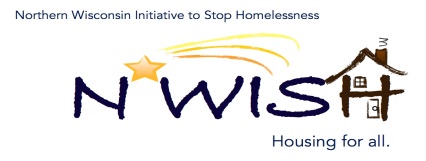 Via ZoomFebruary 2, 2022 10:30am-12:00pmMinutes prepared by Nicole MarchandMEMBERS PRESENT:		Teleka Dewing – Wasmogishek Food PantryPatsy Johnson – NewcapMakenna Kalata – CE NewcapNicole Marchand – NewcapAshley Durand – Forward Service CorporationMelissa Cornelius - AVAIL				Amanda Jahn – Salvation Army				Kyla Waksmonski – Oneida County Health Department				Debbie Meye – Wisconsin Department of Veteran Affairs				Ginger Chrobak – Rhinelander Area Food Pantry/NATH				Beth Brunelli – VA Iron Mountain Homeless Coordinator				Jennifer Allen – ICA				Beth Larsen – PATHS Supervisor – CW Solutions				Brittany Beyer – Grown North				Abbey Smith – Boys & Girls Clubs of the NorthwoodsMEMBERS EXCUSED:	Amanda Aubry, Erin Evosevich, Debbie Bushman – Newcap,OTHERS PRESENT: Tiffany Heart – True Colors United, Ryan Hall - ICF	Review and Approval of January Minutes:  Makenna Kalata made a motion to approve and Ginger Chrobak 2nd, minutes were approved.PIT - December:  Makenna tried to bring it up internet was not strong enough to bring it up to discussYHDP Plan – Ryan HallYAB – What is a YAB – Tiffany Hart True Colors United: Action Plan 3 – Set Future Goals and Assign Tasks –Tabled until next month’s meetingAfter Hours Plans – Vote – Langlade and Forest’s After Hours Plans were passed, Abbey Smith made the motion to approve and Melissa Cornelius seconded. Oneida/Vilas Countys were tabled until next month. Amanda Jahn is having a hard time reaching the owners to discuss taking the Salvation Army’s vouchers. The managers will not approve they are referring them to the owner’s and they have not gotten back to her. Amanda is requesting help contacting the hotels in Oneida and Vilas counties.EHH/ESG CARES CV Update: ESG/CV, Rapid Re-housing, Prevention, EHH12 housed, 4 on Emergency Housing Voucher, 6 on After-care, case management only.  Did call pulled in new people off the priority list.  Looking to secure housing for family of 6, family of 3 and family of 2.Coordinated Entry Update: Makenna Kalata – nothing new to report about coordinated entry. Makenna reported that January’s Pit count went well, only one person was found sleeping in their car.DV Rapid Re-Housing Update – 3 housed in NWISH, 7 looking (could choose either NWISH or NE coalition)BOS Updates- No UpdateAgency Updates – No UpdateFuture Presentations – Agenda Items –Meeting Adjourned at 11:20am.Next N*WISH meeting March 2, 2022 – 10:30am-12:00pm To keep up to date with everything homeless in Wisconsin, please sign-up for the Wisconsin Balance of State Continuum of Care newsletter at www.wiboscoc.org.